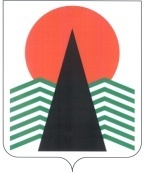 Территориальная комиссияпо делам несовершеннолетних и защите их правПОСТАНОВЛЕНИЕ №8226 ноября 2015 года, 10-00 ч.г. Нефтеюганск, 3 мкр., д. 21, каб. 430зал совещаний администрации Нефтеюганского района(сведения об участниках заседания указаны в протоколе №43заседания территориальной комиссии) О результатах проведения в 2015 году в Нефтеюганском районе информационно - просветительской кампании по пропаганде семейного воспитания детей-сирот и детей, оставшихся без попечения родителей 	Заслушав и обсудив информацию по вопросу, предусмотренному планом работы территориальной комиссии по делам несовершеннолетних и защите их прав Нефтеюганского района на 2015 год, территориальная комиссия установила:	План проведения информационно - просветительской кампании по пропаганде различных форм устройства детей-сирот и детей, оставшихся без попечения родителей, в семьи граждан, защиты прав детей, профилактике семейного неблагополучия и жестокого обращения с детьми на  территории Нефтеюганского района на 2014-2015 годы (далее – план) утвержден постановлением территориальной комиссии по делам несовершеннолетних и защите их прав Нефтеюганского района постановлением № 20 от 27.03.2014.Исполнителями мероприятий данного плана являются структуры системы профилактики безнадзорности и правонарушений несовершеннолетних: - отдел по опеке и попечительству, - отдел по делам несовершеннолетних, защите их прав,- Департамент образования и молодежной политики, - Департамент культуры и спорта, - БУ ХМАО-Югры «Нефтеюганская районная больница», - БУ ХМАО-Югры «Комплексный центр социального обслуживания населения «Забота», - Отдел Министерства внутренних дел по Нефтеюганскому району.  В результате проводимой  информационно-просветительской кампании по  пропаганде семейного воспитания детей-сирот и детей, оставшихся без попечения родителей, в Нефтеюганском районе наблюдается  стабильная ситуация по устройству детей в семьи граждан. В 2014 году из 18 выявленных детей-сирот и детей, оставшихся без попечения родителей, 16 были устроены в семьи.  	В текущем году выявлены 16 детей-сирот и детей, оставшихся без попечения родителей, из них 5 детей (братья и сестры) прибыли из  Кемеровской области. Все дети приняты на воспитание в семьи жителей Нефтеюганского района. Из других муниципальных образований Ханты-Мансийского автономного округа – Югры и субъектов Российской Федерации приняты на воспитание 10 детей (Ставропольский край, Челябинская область,  Иркутская область)	В отделе  по опеке и попечительству ведется  банк данных кандидатов в опекуны и усыновители, на 20 ноября 2015 года в банке имеются кандидаты в:- в  усыновители - 2 семьи (3 человека);- в опекуны, приемные родители –  10 человек (6 семей).На территории района деятельность по  подготовке граждан, выразивших желание принять на воспитание в семью ребенка, оставшегося без попечения родителей, ведется  «Комплексным центром социального обслуживания населения  «Забота».  В 2014 году  в службу подготовки граждан, выразивших желание принять на воспитание в семью ребенка,  обратились 37 человек  (из них семейных пар 7 – кандидаты  в усыновители и приемные родители),  получили  свидетельство  о прохождении подготовки 17  человек. В 2015 году  в службу обратились 45  человек (из них семейных 12 пар-это кандидаты в  усыновители и приемные родители),  33 человека  получили  свидетельство  о прохождении подготовки.За текущий период 2015 года лишено (ограничено) родительских прав 7 законных представителей в отношении 8 несовершеннолетних (АППГ – 9/12).В целях обеспечения дальнейшего проведения на территории Нефтеюганского района информационно-просветительской кампании по пропаганде семейного воспитания детей-сирот и детей, оставшихся без попечения родителей,  территориальная комиссия п о с т а н о в и л а:	1. Органам и учреждениям системы профилактики безнадзорности и правонарушений несовершеннолетних и защите их прав Нефтеюганского района продолжить исполнение плана проведения информационно - просветительской кампании по пропаганде различных форм устройства детей-сирот и детей, оставшихся без попечения родителей, в семьи граждан, защиты прав детей, профилактике семейного неблагополучия и жестокого обращения с детьми на  территории Нефтеюганского района на 2014-2015 годы, утвержденного постановлением территориальной ко-миссии по делам несовершеннолетних и защите их прав Нефтеюганского района постановлением № 20 от 27.03.2014.2. Отделу по опеке и попечительству администрации Нефтеюганского района (В.В.Лобанкова) разработать план  проведения информационно - просветительской кампании по пропаганде различных форм устройства детей-сирот и детей, оставшихся без попечения родителей, в семьи граждан, защиты прав детей, профилактике семейного неблагополучия и жестокого обращения с детьми на территории Нефтеюганского района на 2016 год.Срок: до 30 декабря 2015 года.Председатель территориальной комиссии                                           В.Г.Михалев